SHRINE OF ST. PADRE PIO OF PIETRELCINAMINISTRY SIGN-UPAs a new parishioner,  I bring forth the following talents that I wish to share with this community.  Please fill out all the requested information and the person(s) in charge of that ministry will contact you and brief you on how you can become involved.  Please check    the ministry in which you wish to participate.    Thank You.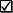 *Eucharistic Minister ____           *Lector ____                                                   English Mass _____          Spanish Mass _____Name:  ___________________________________________  Home/Cell #: _____________________________________Address:  __________________________________________________________________________________________E-Mail: __________________________________________________________________________________________              *Usher ____                                                                                                               English Mass _____          Spanish Mass _____Name:  ___________________________________________  Home/Cell #: _____________________________________Address:  __________________________________________________________________________________________E-Mail: __________________________________________________________________________________________               *Greeter (Before Mass)_____         *Greeter (After Mass)_____                    English Mass _____          Spanish Mass _____Name:  ___________________________________________  Home/Cell #: _____________________________________Address:  __________________________________________________________________________________________E-Mail: __________________________________________________________________________________________              *Minister of Hospitality (Fellowship Sunday) ____                                           English Mass _____         Spanish Mass _____Name:  ___________________________________________  Home/Cell #: _____________________________________Address:  __________________________________________________________________________________________E-Mail: __________________________________________________________________________________________               *Altar Server ____                                                                                                   English Mass _____          Spanish Mass _____Name:  ___________________________________________  Home/Cell #: _____________________________________Address:  __________________________________________________________________________________________E-Mail: __________________________________________________________________________________________              *Choir/Musician/Instrumentalist Specify ________________________      English Mass _____          Spanish Mass _____Name:  ___________________________________________  Home/Cell #: _____________________________________Address:  __________________________________________________________________________________________E-Mail: __________________________________________________________________________________________             *Catechist (CEP) ______    (OR)   *CEP  Volunteer _____     Specify Grade Level ________               Years Taught _______      Name:  ___________________________________________  Home/Cell #: _____________________________________Address:  __________________________________________________________________________________________E-Mail: __________________________________________________________________________________________             *High School Youth Group Adult Leader  ________      Name:  ___________________________________________  Home/Cell #: _____________________________________Address:  __________________________________________________________________________________________E-Mail: __________________________________________________________________________________________             *R.C.I.A. (Convert Instructions for Adults) _______                                *R.C.I.C. (Convert Instructions for Children)______Name:  ___________________________________________  Home/Cell #: _____________________________________Address:  __________________________________________________________________________________________E-Mail: __________________________________________________________________________________________             *Liturgical Environment (Seasonal decor/floral/sewing)   ______ Specify ______________________________________Name:  ___________________________________________  Home/Cell #: _____________________________________Address:  __________________________________________________________________________________________E-Mail: __________________________________________________________________________________________             *Gala Committee (Annual Fundraiser Dinner) _____     *Fundraising Committee (For New Shrine/Other Buildings) ____Name:  ___________________________________________  Home/Cell #: _____________________________________Address:  __________________________________________________________________________________________E-Mail: __________________________________________________________________________________________             *Hospital Visitation _____          *Bereavement Committee _____               *Bible Study  _____        *Prayer Group _____Name:  ___________________________________________  Home/Cell #: _____________________________________Address:  __________________________________________________________________________________________E-Mail: __________________________________________________________________________________________             *Sunday Welcoming Committee (Help register & Share Information about Parish) _____Name:  ___________________________________________  Home/Cell #: _____________________________________Address:  __________________________________________________________________________________________E-Mail: __________________________________________________________________________________________        